Начальнику Управления образованияАдминистрации Колпашевского районаБраун С.В.и.о. заведующего МБДОУ «Чажемтовский детский сад»  Симакиной С.В.Промежуточный отчет овыполнении плана МБДОУ «Чажемтовский детский сад» по устранению недостатков, выявленных по результатам проведения НОК в 2018 году (выполнение на 31 июля 2019 года)В исполнение плана  по устранению недостатков, выявленных в ходе независимой оценки качества условий оказания услуг муниципальным бюджетным дошкольным образовательным учреждением «Чажемтовский детский сад»» Колпашевского района на 2019 год, утвержденного приказом Управления образования администрации Колпашевского района от 06.03.2019 г. № 206, выполнены следующие мероприятия: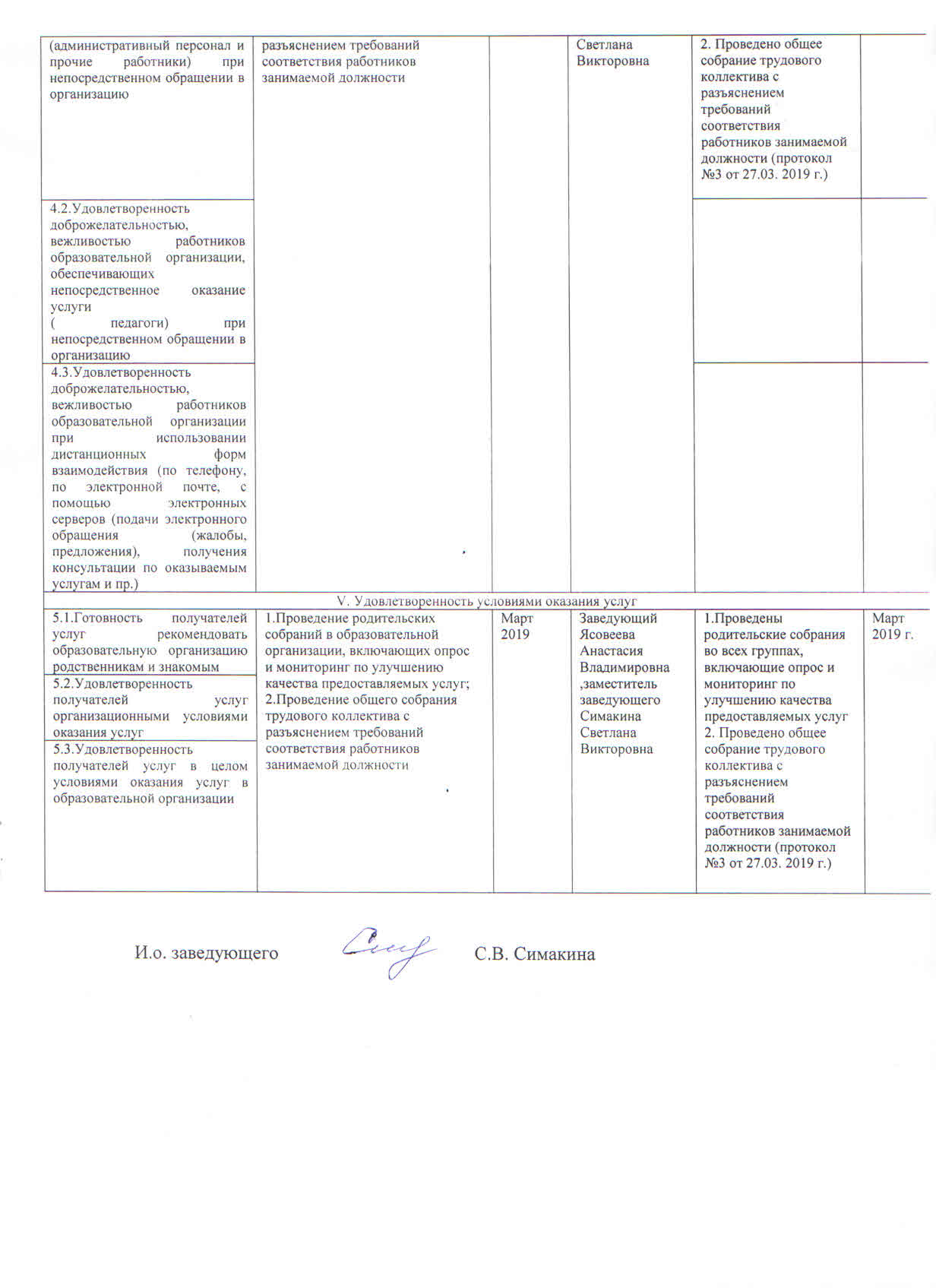 МУНИЦИПАЛЬНОЕ БЮДЖЕТНОЕ ДОШКОЛЬНОЕ ОБРАЗОВАТЕЛЬНОЕ УЧРЕЖДЕНИЕ «ЧАЖЕМТОВСКИЙ ДЕТСКИЙ САД» Колпашевского района636423 Томская область, Колпашевский район, с.Чажемто, ул.Ленина 20, пом.2Тел/факс 21 523, электронный адрес detsad@sibmail.comИНН/КПП 7007006075/700701001 л/сч 14 ЧАЖДС 085В УФЭП Администрации Колпашевского района._____________________________________________________________________________________________Недостатки, выявленные в ходе независимой оценки качества условий оказания услуг организациейНаименование мероприятия по устранению недостатков, выявленных в ходе независимой оценки качества условий оказания услуг организациейПлановый срок реализации мероприятийОтветственный исполнитель (с указанием фамилии, имени, отчества и должности)Сведения о ходе реализации мероприятияСведения о ходе реализации мероприятияНедостатки, выявленные в ходе независимой оценки качества условий оказания услуг организациейНаименование мероприятия по устранению недостатков, выявленных в ходе независимой оценки качества условий оказания услуг организациейПлановый срок реализации мероприятийОтветственный исполнитель (с указанием фамилии, имени, отчества и должности)реализованные меры по устранению выявленных недостатковфактический срок реализации1.Открытость и доступность информации об образовательной организации или о федеральном учреждениимедико-социальной экспертизы1.Открытость и доступность информации об образовательной организации или о федеральном учреждениимедико-социальной экспертизы1.Открытость и доступность информации об образовательной организации или о федеральном учреждениимедико-социальной экспертизы1.Открытость и доступность информации об образовательной организации или о федеральном учреждениимедико-социальной экспертизы1.Открытость и доступность информации об образовательной организации или о федеральном учреждениимедико-социальной экспертизы1.Открытость и доступность информации об образовательной организации или о федеральном учреждениимедико-социальной экспертизы1.1.Соответствие информации о деятельности образовательной организации, размещенной на общедоступных информационных ресурсах, её содержанию и порядку (форме), установленным нормативными правовыми актамиРазмещение информации о деятельности образовательной организации на общедоступных информационных ресурсах (на информационных стендах в помещении и на официальном сайте образовательной организации в соответствии с установленными нормативными правовыми актами).Март 2019,постоянно Заведующий Ясовеева АнастасияВладимировна,учитель-логопедДолгополова Виктория Юрьевна,заместитель заведующегоСимакина Светлана ВикторовнаАктуальная информация о деятельности образовательной организации  на официальном сайте образовательной организации и на сайте в сети Интернет bus.gov.ru размещается своевременноМарт 2019,постоянно1.2.Удовлетворенность качеством, полнотой и доступностью информации о деятельности образовательной организации, размещенной на официальном сайте образовательной организацииПроведение родительских собраний образовательной организации, включающих опрос и мониторинг по улучшению качества предоставляемой услуги Март 2019, постоянноЗаведующий Ясовеева АнастасияВладимировна,учитель-логопедДолгополова Виктория Юрьевна,заместитель заведующегоСимакина Светлана Викторовна Проведены родительские собрания во всех группах, включающие опрос и мониторинг по улучшению качества предоставляемой услугиМарт 2019, постоянноII. Комфортность условий предоставления услугII. Комфортность условий предоставления услугII. Комфортность условий предоставления услугII. Комфортность условий предоставления услугII. Комфортность условий предоставления услугII. Комфортность условий предоставления услуг2.1. Обеспечение в образовательной организации комфортных условий для предоставления услуг1.Разработка комплекса мероприятий по обеспечению комфортных условий для предоставления услуг и его реализация2.Внедрение  дополнительных образовательных программ 3.Дополнение в штатном расписании вакансии педагога-психолога 4.Размещение на сайте информации о наличии комфортных условий для предоставления услугСентябрь 2019Заведующий Ясовеева АнастасияВладимировна,заведующий хозяйствомГусева Наталья Юрьевна, заместитель заведующегоСимакина Светлана Викторовнаучитель-логопедДолгополова Виктория Юрьевна,Сентябрь 20192.1. Обеспечение в образовательной организации комфортных условий для предоставления услуг1.Разработка комплекса мероприятий по обеспечению комфортных условий для предоставления услуг и его реализация2.Внедрение  дополнительных образовательных программ 3.Дополнение в штатном расписании вакансии педагога-психолога 4.Размещение на сайте информации о наличии комфортных условий для предоставления услугСентябрь 2019Заведующий Ясовеева АнастасияВладимировна,заведующий хозяйствомГусева Наталья Юрьевна, заместитель заведующегоСимакина Светлана Викторовнаучитель-логопедДолгополова Виктория Юрьевна,2.2.Время ожидания предоставления услугиПроведение родительских собраний в образовательной организации, включающих опрос и мониторинг по улучшению качества предоставляемой услугиМарт 2019Проведены родительские собрания во всех группах, включающий опрос и мониторинг по улучшению качества данной предоставляемой услуги2.3.Удвлетворённость комфортностью предоставления услуг образовательной организациейПроведение родительских собраний в образовательной организации, включающих опрос и мониторинг по улучшению качества предоставляемой услугиМарт 2019Проведены родительские собрания во всех группах, включающий опрос и мониторинг по улучшению качества данной предоставляемой услугиIII. Доступность услуг для инвалидовIII. Доступность услуг для инвалидовIII. Доступность услуг для инвалидовIII. Доступность услуг для инвалидовIII. Доступность услуг для инвалидовIII. Доступность услуг для инвалидов3.1.Оборудование помещений образовательной организации и прилегающей к ней территории с учетом доступа для инвалидов1.Оформление ходатайства на разработку проекта по установке пандуса в здание образовательной организации  2.Установка поручнейМарт  2019Заведующий Ясовеева АнастасияВладимировна,заместитель заведующегоСимакина Светлана Викторовна1.Установлен пандус с поручнем на входе в здание2.Приобретенытактильная вывеска со шрифтом Брайля с наименованием учреждения и режимом работы, табличка со шрифтом Брайля «ПЗ-2 ОСТОРОЖНО! КРУТОЙ ПОДЪЁМ!»Июль 20193.1.Оборудование помещений образовательной организации и прилегающей к ней территории с учетом доступа для инвалидовОборудование входа в здание образовательной организации пандусомСентябрь 2019Заведующий Ясовеева АнастасияВладимировна,заместитель заведующегоСимакина Светлана Викторовна3.2.Обеспечение в образовательной организации условий доступности, позволяющих инвалидам получать услуги наравне с другимиПрохождение обучения (инструктирования) по сопровождению инвалидов в помещениях образовательной организации и на территориисентябрь 2019Заведующий Ясовеева АнастасияВладимировна,заместитель заведующегоСимакина Светлана ВикторовнаРазрабатываются инструкции «Оказание необходимой помощи детям-инвалидам и лицам с ограниченными возможностями здоровья в МБДОУ», «Правила этикета при общении с инвалидами работников МБДОУ»Август 2019                                        IV. Доброжелательность, вежливость работников организации или федерального учреждениямедико-социальной экспертизы                                       IV. Доброжелательность, вежливость работников организации или федерального учреждениямедико-социальной экспертизы                                       IV. Доброжелательность, вежливость работников организации или федерального учреждениямедико-социальной экспертизы                                       IV. Доброжелательность, вежливость работников организации или федерального учреждениямедико-социальной экспертизы                                       IV. Доброжелательность, вежливость работников организации или федерального учреждениямедико-социальной экспертизы                                       IV. Доброжелательность, вежливость работников организации или федерального учреждениямедико-социальной экспертизы4.1.Удовлетворенность доброжелательностью, вежливостью работников образовательной организации, обеспечивающих первичный контакт и информирование получателя услуги 1.Проведение родительских собраний в образовательной организации ,включающих опрос и мониторинг по улучшению качества предоставляемых услуг2.Проведение общего собрания трудового коллектива с Март 2019 годаЗаведующий Ясовеева АнастасияВладимировна,заместитель заведующегоСимакина 1.Проведены родительские собрания во всех группах, включающие опрос и мониторинг по улучшению качества предоставляемых услугМарт 2019 г.